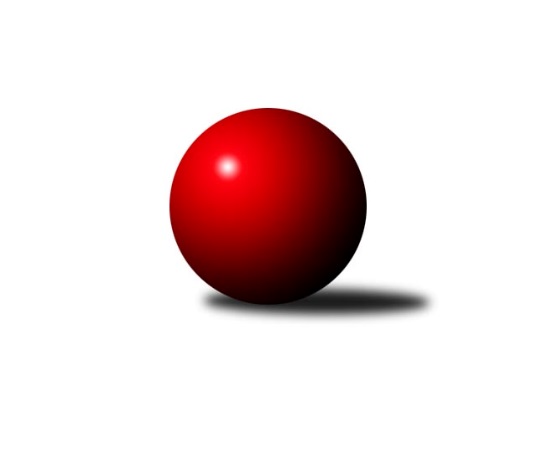 Č.7Ročník 2023/2024	29.10.2023Nejlepšího výkonu v tomto kole: 2471 dosáhli družstva: SK Žižkov Praha D, VSK ČVUT Praha BMistrovství Prahy 3 2023/2024Výsledky 7. kolaSouhrnný přehled výsledků:SK Uhelné sklady B	- TJ Astra Zahradní Město C	7:1	2334:2169	11.0:1.0	24.10.SK Meteor Praha E	- KK Konstruktiva Praha E	2:6	2426:2462	5.0:7.0	25.10.KK Velké Popovice B	- SK Žižkov Praha D	1:7	2252:2471	3.0:9.0	25.10.AC Sparta Praha C	- SK Rapid Praha 	4.5:3.5	2426:2410	6.0:6.0	25.10.SC Olympia Radotín B	- VSK ČVUT Praha B	1:7	2314:2471	2.0:10.0	26.10.TJ Sokol Rudná D	- TJ Sokol Praha-Vršovice C	4:4	2371:2395	7.0:5.0	27.10.KK Slavia C	- SK Uhelné sklady C		dohrávka		23.1.Tabulka družstev:	1.	VSK ČVUT Praha B	6	5	0	1	35.0 : 13.0 	47.0 : 25.0 	 2400	10	2.	SK Uhelné sklady B	7	5	0	2	35.5 : 20.5 	55.0 : 29.0 	 2394	10	3.	SK Žižkov Praha D	7	5	0	2	35.0 : 21.0 	49.5 : 34.5 	 2436	10	4.	KK Konstruktiva Praha E	7	5	0	2	34.0 : 22.0 	44.5 : 39.5 	 2415	10	5.	AC Sparta Praha C	7	5	0	2	33.5 : 22.5 	49.0 : 35.0 	 2353	10	6.	SC Olympia Radotín B	7	4	1	2	28.0 : 28.0 	38.5 : 45.5 	 2396	9	7.	SK Meteor Praha E	7	4	0	3	28.5 : 27.5 	39.5 : 44.5 	 2259	8	8.	SK Uhelné sklady C	5	3	1	1	26.0 : 14.0 	35.5 : 24.5 	 2349	7	9.	TJ Sokol Praha-Vršovice C	7	2	1	4	28.5 : 27.5 	39.0 : 45.0 	 2346	5	10.	TJ Sokol Rudná D	7	2	1	4	22.0 : 34.0 	36.0 : 48.0 	 2294	5	11.	SK Rapid Praha	7	2	0	5	23.5 : 32.5 	38.0 : 46.0 	 2250	4	12.	KK Slavia C	5	1	0	4	15.0 : 25.0 	32.0 : 28.0 	 2327	2	13.	TJ Astra Zahradní Město C	5	0	0	5	9.0 : 31.0 	17.5 : 42.5 	 2201	0	14.	KK Velké Popovice B	6	0	0	6	6.5 : 41.5 	19.0 : 53.0 	 2195	0Podrobné výsledky kola:	 SK Uhelné sklady B	2334	7:1	2169	TJ Astra Zahradní Město C	Jiří Bendl	 	 211 	 195 		406 	 2:0 	 353 	 	163 	 190		Filip Veselý	Olga Brožová	 	 187 	 189 		376 	 2:0 	 353 	 	172 	 181		Radek Fiala	Eva Kozáková	 	 211 	 196 		407 	 2:0 	 380 	 	195 	 185		Milan Mrvík	Jiří Budil	 	 167 	 184 		351 	 2:0 	 314 	 	154 	 160		Petr Kopecký	Tomáš Novák	 	 182 	 183 		365 	 1:1 	 376 	 	203 	 173		Daniel Volf	Dana Školová	 	 222 	 207 		429 	 2:0 	 393 	 	188 	 205		Pavel Kratochvílrozhodčí:  Vedoucí družstevNejlepší výkon utkání: 429 - Dana Školová	 SK Meteor Praha E	2426	2:6	2462	KK Konstruktiva Praha E	Bohumil Fojt	 	 232 	 230 		462 	 2:0 	 443 	 	222 	 221		Zbyněk Lébl	Petra Grulichová	 	 211 	 213 		424 	 1:1 	 432 	 	222 	 210		Libuše Zichová	Jana Fojtová	 	 187 	 175 		362 	 1:1 	 373 	 	173 	 200		František Vondráček *1	Martin Povolný	 	 182 	 186 		368 	 0:2 	 383 	 	191 	 192		Milan Perman	Michal Mičo	 	 237 	 186 		423 	 1:1 	 394 	 	197 	 197		Stanislava Švindlová	Miroslava Martincová	 	 183 	 204 		387 	 0:2 	 437 	 	211 	 226		Bohumír Musilrozhodčí:  Vedoucí družstevstřídání: *1 od 51. hodu Jiřina BeranováNejlepší výkon utkání: 462 - Bohumil Fojt	 KK Velké Popovice B	2252	1:7	2471	SK Žižkov Praha D	Jan Kratochvíl	 	 171 	 185 		356 	 0:2 	 422 	 	218 	 204		Miloslava Žďárková	Jaruška Havrdová	 	 219 	 223 		442 	 1:1 	 456 	 	244 	 212		Adam Vaněček	Jana Kvardová	 	 195 	 173 		368 	 0:2 	 438 	 	235 	 203		Barbora Králová	Jaroslav Pecka	 	 178 	 160 		338 	 0:2 	 418 	 	209 	 209		Michal Truksa	Ludmila Kaprová	 	 210 	 200 		410 	 2:0 	 345 	 	165 	 180		Jana Procházková	Tomáš Vinš	 	 172 	 166 		338 	 0:2 	 392 	 	185 	 207		Lubomír Čechrozhodčí:  Vedoucí družstevNejlepší výkon utkání: 456 - Adam Vaněček	 AC Sparta Praha C	2426	4.5:3.5	2410	SK Rapid Praha 	Jiří Lankaš	 	 183 	 179 		362 	 0:2 	 406 	 	195 	 211		Jiří Hofman	Martin Dubský	 	 203 	 213 		416 	 1:1 	 416 	 	208 	 208		Josef Pokorný	Tomáš Sůva	 	 200 	 218 		418 	 2:0 	 329 	 	159 	 170		Petr Valta	Jan Červenka	 	 211 	 221 		432 	 2:0 	 392 	 	207 	 185		Petr Švenda	Stanislav Řádek	 	 205 	 228 		433 	 1:1 	 467 	 	241 	 226		Martin Podhola	Tomáš Sysala	 	 186 	 179 		365 	 0:2 	 400 	 	199 	 201		Antonín Tůmarozhodčí:  Vedoucí družstevNejlepší výkon utkání: 467 - Martin Podhola	 SC Olympia Radotín B	2314	1:7	2471	VSK ČVUT Praha B	Pavla Šimková	 	 201 	 214 		415 	 0:2 	 430 	 	208 	 222		Richard Glas	Renáta Francová	 	 170 	 178 		348 	 0:2 	 399 	 	210 	 189		Tomáš Kuneš	Květa Dvořáková	 	 185 	 191 		376 	 0:2 	 480 	 	227 	 253		Jiří Škoda	Radek Pauk	 	 175 	 185 		360 	 0:2 	 442 	 	209 	 233		David Knoll	Martin Šimek	 	 195 	 188 		383 	 0:2 	 407 	 	209 	 198		Tomáš Rejpal	Petra Šimková	 	 227 	 205 		432 	 2:0 	 313 	 	158 	 155		Tomáš Kingrozhodčí: vdNejlepší výkon utkání: 480 - Jiří Škoda	 TJ Sokol Rudná D	2371	4:4	2395	TJ Sokol Praha-Vršovice C	Tomáš Novotný	 	 201 	 185 		386 	 1:1 	 375 	 	179 	 196		Libor Sýkora	Milan Drhovský	 	 158 	 187 		345 	 0:2 	 417 	 	218 	 199		Miroslav Kettner	Michal Majer	 	 205 	 203 		408 	 2:0 	 371 	 	192 	 179		Milan Lukeš	Jan Mařánek	 	 210 	 188 		398 	 1:1 	 395 	 	211 	 184		Luboš Kučera	Zdeněk Mora	 	 208 	 226 		434 	 2:0 	 421 	 	206 	 215		Lukáš Pelánek	František Tureček	 	 184 	 216 		400 	 1:1 	 416 	 	216 	 200		Pavel Brožrozhodčí:  Vedoucí družstevNejlepší výkon utkání: 434 - Zdeněk MoraPořadí jednotlivců:	jméno hráče	družstvo	celkem	plné	dorážka	chyby	poměr kuž.	Maximum	1.	Pavel Forman 	KK Slavia C	453.00	309.8	143.3	5.0	4/5	(472)	2.	Adam Vaněček 	SK Žižkov Praha D	448.73	311.6	137.1	5.3	3/3	(491)	3.	Jiří Škoda 	VSK ČVUT Praha B	445.67	306.8	138.8	7.8	3/4	(480)	4.	Bohumír Musil 	KK Konstruktiva Praha E	438.75	296.5	142.3	6.8	2/3	(457)	5.	Libuše Zichová 	KK Konstruktiva Praha E	434.00	306.0	128.0	8.4	3/3	(451)	6.	Richard Glas 	VSK ČVUT Praha B	430.08	297.1	133.0	7.1	4/4	(465)	7.	Petra Šimková 	SC Olympia Radotín B	428.44	294.9	133.6	8.6	3/3	(459)	8.	Pavel Černý 	SK Uhelné sklady B	427.83	301.2	126.7	7.3	3/4	(457)	9.	Martin Šimek 	SC Olympia Radotín B	425.25	294.8	130.5	8.2	3/3	(457)	10.	David Knoll 	VSK ČVUT Praha B	424.50	296.6	127.9	7.5	4/4	(450)	11.	Martin Dubský 	AC Sparta Praha C	421.63	285.9	135.7	7.6	4/4	(469)	12.	Jiří Kuděj 	SK Uhelné sklady C	421.50	279.5	142.0	6.0	2/2	(436)	13.	Zbyněk Lébl 	KK Konstruktiva Praha E	421.50	292.3	129.2	9.0	3/3	(443)	14.	Jiří Bendl 	SK Uhelné sklady B	418.63	290.0	128.6	5.2	4/4	(428)	15.	Miloslava Žďárková 	SK Žižkov Praha D	418.42	286.4	132.0	10.0	3/3	(442)	16.	Jindra Kafková 	SK Uhelné sklady C	412.25	292.3	120.0	8.5	2/2	(431)	17.	Zbyněk Sedlák 	SK Uhelné sklady B	411.50	298.1	113.4	10.9	4/4	(432)	18.	Martin Podhola 	SK Rapid Praha 	410.60	281.9	128.7	6.4	3/3	(467)	19.	Jan Červenka 	AC Sparta Praha C	408.88	283.8	125.1	6.8	4/4	(453)	20.	Tomáš Turnský 	TJ Astra Zahradní Město C	408.33	291.3	117.0	9.7	3/4	(423)	21.	Tomáš Rybka 	KK Slavia C	407.80	281.6	126.2	10.0	5/5	(426)	22.	Dana Školová 	SK Uhelné sklady B	406.25	278.6	127.6	8.4	4/4	(444)	23.	Jaruška Havrdová 	KK Velké Popovice B	405.30	284.0	121.3	10.3	5/5	(442)	24.	Eva Kozáková 	SK Uhelné sklady B	405.11	285.2	119.9	9.6	3/4	(443)	25.	Miroslav Kettner 	TJ Sokol Praha-Vršovice C	403.87	278.9	124.9	7.5	5/5	(442)	26.	Michal Truksa 	SK Žižkov Praha D	402.50	283.4	119.1	11.4	2/3	(418)	27.	Radek Pauk 	SC Olympia Radotín B	402.33	292.8	109.5	10.5	3/3	(418)	28.	Bohumil Bazika 	SK Uhelné sklady C	402.13	285.4	116.8	10.9	2/2	(419)	29.	Jan Mařánek 	TJ Sokol Rudná D	399.75	290.3	109.5	12.3	4/5	(408)	30.	Lubomír Čech 	SK Žižkov Praha D	399.67	282.3	117.3	10.9	3/3	(409)	31.	Michal Vorlíček 	KK Slavia C	399.50	270.8	128.8	8.5	4/5	(444)	32.	Tomáš Rejpal 	VSK ČVUT Praha B	395.83	283.7	112.2	12.8	4/4	(424)	33.	Tomáš Sůva 	AC Sparta Praha C	395.81	279.1	116.8	10.7	4/4	(418)	34.	Květa Dvořáková 	SC Olympia Radotín B	395.75	279.1	116.6	9.9	2/3	(427)	35.	Václav Žďárek 	SK Žižkov Praha D	395.00	277.0	118.0	8.8	2/3	(416)	36.	Stanislav Řádek 	AC Sparta Praha C	394.81	283.6	111.2	8.6	4/4	(440)	37.	Bohumil Fojt 	SK Meteor Praha E	394.13	284.0	110.1	12.3	3/3	(462)	38.	Milan Perman 	KK Konstruktiva Praha E	393.67	281.5	112.2	9.0	3/3	(411)	39.	Stanislava Švindlová 	KK Konstruktiva Praha E	393.33	283.8	109.6	10.5	3/3	(426)	40.	Renáta Francová 	SC Olympia Radotín B	392.67	276.5	116.2	12.2	2/3	(416)	41.	Ludmila Kaprová 	KK Velké Popovice B	392.20	269.8	122.4	10.8	5/5	(423)	42.	František Tureček 	TJ Sokol Rudná D	390.93	270.9	120.1	10.1	5/5	(454)	43.	Antonín Tůma 	SK Rapid Praha 	390.73	271.4	119.3	11.1	3/3	(465)	44.	Lukáš Pelánek 	TJ Sokol Praha-Vršovice C	390.63	280.9	109.8	11.9	4/5	(421)	45.	Pavel Kratochvíl 	TJ Astra Zahradní Město C	389.67	275.0	114.7	8.5	3/4	(432)	46.	Petr Zelenka 	TJ Sokol Rudná D	389.50	281.0	108.5	13.8	4/5	(409)	47.	Zdeněk Mora 	TJ Sokol Rudná D	389.33	286.4	102.9	13.5	4/5	(436)	48.	Milan Mrvík 	TJ Astra Zahradní Město C	389.25	284.8	104.5	12.3	4/4	(421)	49.	Petra Grulichová 	SK Meteor Praha E	388.33	280.4	107.9	10.7	3/3	(424)	50.	Miroslav Klabík 	TJ Sokol Praha-Vršovice C	387.58	275.9	111.7	9.4	4/5	(438)	51.	Pavel Brož 	TJ Sokol Praha-Vršovice C	387.25	279.0	108.3	11.8	4/5	(416)	52.	Zuzana Edlmannová 	SK Meteor Praha E	387.25	299.5	87.8	17.4	2/3	(439)	53.	Pavel Šimek 	SC Olympia Radotín B	386.83	279.8	107.0	14.0	3/3	(406)	54.	Tomáš Vinš 	KK Velké Popovice B	385.80	278.9	106.9	13.3	5/5	(426)	55.	Jiří Hofman 	SK Rapid Praha 	385.13	284.5	100.6	12.3	2/3	(444)	56.	Josef Pokorný 	SK Rapid Praha 	383.47	271.2	112.3	8.8	3/3	(442)	57.	Antonín Knobloch 	SK Uhelné sklady C	383.33	283.7	99.7	16.0	2/2	(417)	58.	Jiřina Beranová 	KK Konstruktiva Praha E	383.00	277.8	105.2	10.8	2/3	(405)	59.	Pavla Šimková 	SC Olympia Radotín B	382.00	275.3	106.7	11.0	3/3	(416)	60.	Karel Novotný 	TJ Sokol Rudná D	379.00	280.5	98.5	16.3	4/5	(416)	61.	Eliška Fialová 	KK Konstruktiva Praha E	378.50	277.5	101.0	14.5	2/3	(387)	62.	Jana Procházková 	SK Žižkov Praha D	377.40	265.5	111.9	13.7	3/3	(418)	63.	Michal Mičo 	SK Meteor Praha E	376.92	273.1	103.8	14.1	3/3	(423)	64.	Miroslava Martincová 	SK Meteor Praha E	376.20	273.9	102.3	14.6	3/3	(429)	65.	Martin Povolný 	SK Meteor Praha E	374.33	276.0	98.3	14.1	3/3	(397)	66.	Martin Berezněv 	TJ Sokol Rudná D	374.25	279.5	94.8	15.9	4/5	(409)	67.	Jiří Budil 	SK Uhelné sklady B	373.44	284.0	89.4	14.6	3/4	(389)	68.	Daniel Volf 	TJ Astra Zahradní Město C	372.50	275.4	97.1	12.0	4/4	(383)	69.	Vladimír Dvořák 	SC Olympia Radotín B	371.17	267.7	103.5	14.2	2/3	(423)	70.	Petr Švenda 	SK Rapid Praha 	369.50	278.0	91.5	14.0	2/3	(392)	71.	Luboš Kučera 	TJ Sokol Praha-Vršovice C	369.30	268.2	101.1	12.8	5/5	(395)	72.	František Vondráček 	KK Konstruktiva Praha E	368.50	260.9	107.6	13.6	2/3	(392)	73.	Tomáš Kuneš 	VSK ČVUT Praha B	367.83	272.5	95.3	16.8	3/4	(399)	74.	Karel Bernat 	KK Slavia C	366.40	270.2	96.2	17.4	5/5	(385)	75.	Michal Rett 	KK Slavia C	364.50	255.3	109.3	13.3	4/5	(397)	76.	Jiří Lankaš 	AC Sparta Praha C	364.33	263.1	101.2	12.7	3/4	(410)	77.	Kristina Řádková 	AC Sparta Praha C	364.25	273.8	90.5	15.0	4/4	(386)	78.	Roman Mrvík 	TJ Astra Zahradní Město C	357.50	272.2	85.3	12.7	3/4	(367)	79.	Jan Kosík 	VSK ČVUT Praha B	354.00	263.7	90.3	20.7	3/4	(420)	80.	Miloš Endrle 	SK Uhelné sklady B	351.67	269.8	81.8	17.8	3/4	(383)	81.	Jana Kvardová 	KK Velké Popovice B	348.90	256.5	92.4	16.1	5/5	(375)	82.	Petr Valta 	SK Rapid Praha 	348.42	260.5	87.9	15.5	3/3	(411)	83.	Jana Fojtová 	SK Meteor Praha E	342.17	251.0	91.2	17.0	2/3	(382)	84.	Jan Kratochvíl 	KK Velké Popovice B	339.38	256.4	83.0	18.9	4/5	(360)	85.	Vojtěch Roubal 	SK Rapid Praha 	338.50	255.5	83.0	16.0	2/3	(378)	86.	Renata Antonů 	SK Uhelné sklady C	338.50	258.5	80.0	16.0	2/2	(345)	87.	Jaroslav Pecka 	KK Velké Popovice B	314.30	241.2	73.1	23.2	5/5	(356)	88.	Jan Seidl 	TJ Astra Zahradní Město C	307.33	238.0	69.3	24.3	3/4	(335)		Richard Stojan 	VSK ČVUT Praha B	450.00	299.0	151.0	4.0	1/4	(450)		Pavla Hřebejková 	SK Žižkov Praha D	445.00	298.0	147.0	5.0	1/3	(445)		Barbora Králová 	SK Žižkov Praha D	438.00	312.0	126.0	11.0	1/3	(438)		Tomáš Herman 	SK Žižkov Praha D	430.00	295.3	134.8	8.5	1/3	(452)		Jiří Tencar 	VSK ČVUT Praha B	423.75	298.5	125.3	12.5	2/4	(447)		Karel Němeček 	TJ Sokol Praha-Vršovice C	419.33	286.2	133.2	7.0	3/5	(485)		Tomáš Bek 	KK Velké Popovice B	419.00	289.0	130.0	8.0	1/5	(419)		Miroslav Plachý 	SK Uhelné sklady C	401.00	274.3	126.7	6.3	1/2	(407)		Přemysl Jonák 	KK Slavia C	394.00	291.0	103.0	9.0	1/5	(394)		Daniela Daňková 	SK Uhelné sklady C	393.67	284.3	109.3	9.0	1/2	(405)		Lidmila Fořtová 	KK Slavia C	393.00	271.3	121.7	9.7	3/5	(438)		Josef Novotný 	TJ Sokol Praha-Vršovice C	391.67	281.8	109.8	10.0	2/5	(426)		Libor Sýkora 	TJ Sokol Praha-Vršovice C	390.33	279.7	110.7	10.7	3/5	(405)		Tomáš Novotný 	TJ Sokol Rudná D	386.00	273.0	113.0	9.0	1/5	(386)		Jaroslav Klíma 	SK Uhelné sklady C	384.00	265.0	119.0	8.0	1/2	(384)		Nikola Zuzánková 	KK Slavia C	383.67	284.3	99.3	12.7	3/5	(416)		Marek Tichý 	TJ Astra Zahradní Město C	383.00	270.0	113.0	8.0	1/4	(383)		Jitka Kudějová 	SK Uhelné sklady C	383.00	270.0	113.0	10.0	1/2	(383)		Jana Dušková 	SK Uhelné sklady C	382.67	272.7	110.0	7.7	1/2	(400)		Tomáš Novák 	SK Uhelné sklady B	381.63	274.3	107.4	12.3	2/4	(389)		Tomáš Sysala 	AC Sparta Praha C	381.13	273.4	107.8	11.4	2/4	(390)		František Pudil 	SK Rapid Praha 	379.33	268.7	110.7	13.3	1/3	(392)		Olga Brožová 	SK Uhelné sklady B	377.50	277.0	100.5	13.5	1/4	(379)		Michal Majer 	TJ Sokol Rudná D	375.67	268.8	106.8	14.7	2/5	(408)		Jaroslav Mařánek 	TJ Sokol Rudná D	375.00	260.0	115.0	10.0	1/5	(375)		Miloš Dudek 	SC Olympia Radotín B	373.00	262.0	111.0	14.0	1/3	(373)		Milan Lukeš 	TJ Sokol Praha-Vršovice C	371.00	265.0	106.0	14.0	1/5	(371)		Milan Drhovský 	TJ Sokol Rudná D	363.22	267.4	95.8	16.0	3/5	(410)		Vlasta Nováková 	SK Uhelné sklady C	360.00	266.0	94.0	13.0	1/2	(360)		Martin Smetana 	SK Meteor Praha E	356.00	261.0	95.0	16.5	1/3	(369)		Radek Fiala 	TJ Astra Zahradní Město C	353.00	250.0	103.0	9.0	1/4	(353)		Filip Veselý 	TJ Astra Zahradní Město C	353.00	268.0	85.0	15.0	1/4	(353)		Radek Mora 	TJ Sokol Rudná D	347.00	261.0	86.0	26.0	1/5	(347)		Petr Katz 	SK Žižkov Praha D	339.00	250.0	89.0	20.0	1/3	(339)		Jana Beková 	KK Velké Popovice B	339.00	260.0	79.0	23.0	1/5	(339)		Petr Kopecký 	TJ Astra Zahradní Město C	316.25	237.5	78.8	19.3	2/4	(336)		Tomáš King 	VSK ČVUT Praha B	312.17	229.8	82.3	22.7	2/4	(324)		František Havlík 	SK Žižkov Praha D	308.00	221.0	87.0	25.0	1/3	(308)		Petr Kuděj 	SK Uhelné sklady C	298.00	221.0	77.0	17.0	1/2	(298)		Michal Fořt 	KK Slavia C	171.00	135.0	36.0	12.0	1/5	(171)Sportovně technické informace:Starty náhradníků:registrační číslo	jméno a příjmení 	datum startu 	družstvo	číslo startu26321	Milan Lukeš	27.10.2023	TJ Sokol Praha-Vršovice C	1x27440	Libor Sýkora	27.10.2023	TJ Sokol Praha-Vršovice C	4x25525	Petr Švenda	25.10.2023	SK Rapid Praha 	2x26009	Barbora Králová	25.10.2023	SK Žižkov Praha D	1x
Hráči dopsaní na soupisku:registrační číslo	jméno a příjmení 	datum startu 	družstvo	27564	Filip Veselý	24.10.2023	TJ Astra Zahradní Město C	Program dalšího kola:8. kolo30.10.2023	po	17:00	SK Rapid Praha  - SK Uhelné sklady B	31.10.2023	út	17:30	SK Uhelné sklady C - KK Velké Popovice B	1.11.2023	st	17:00	SK Žižkov Praha D - TJ Sokol Rudná D	1.11.2023	st	18:30	KK Konstruktiva Praha E - KK Slavia C	2.11.2023	čt	17:00	SC Olympia Radotín B - AC Sparta Praha C	2.11.2023	čt	17:30	TJ Astra Zahradní Město C - SK Meteor Praha E	2.11.2023	čt	17:30	VSK ČVUT Praha B - TJ Sokol Praha-Vršovice C	Nejlepší šestka kola - absolutněNejlepší šestka kola - absolutněNejlepší šestka kola - absolutněNejlepší šestka kola - absolutněNejlepší šestka kola - dle průměru kuželenNejlepší šestka kola - dle průměru kuželenNejlepší šestka kola - dle průměru kuželenNejlepší šestka kola - dle průměru kuželenNejlepší šestka kola - dle průměru kuželenPočetJménoNázev týmuVýkonPočetJménoNázev týmuPrůměr (%)Výkon2xJiří ŠkodaČVUT Praha B4802xJiří ŠkodaČVUT Praha B118.074801xMartin PodholaRapid 4675xAdam VaněčekŽižkov D116.534564xBohumil FojtMeteor E4621xMartin PodholaRapid 115.564675xAdam VaněčekŽižkov D4563xBohumil FojtMeteor E115.174621xZbyněk LéblKonstruktiva E4432xJaruška HavrdováKK Velké Popovice112.954422xJaruška HavrdováKK Velké Popovice4421xDana ŠkolováUS B112.35429